Caribbean sweet potato and bean jerk curry 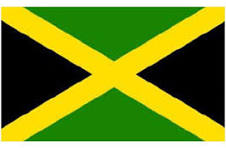 Method: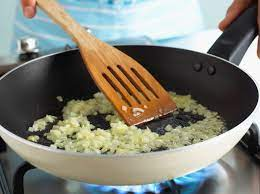 In a large saucepan gently cook the onions for 5 minutes.Add the chopped ginger, thyme and jerk seasoning to the onions and continue to cook for another 2 minutes.Then add the chopped tomatoes, vinegar, sugar and 300ml of vegetable stock. Bring to the boil and then simmer for 5 minutes.Stir in the sweet potato cubes and chopped red pepper and simmer for 10 minutes.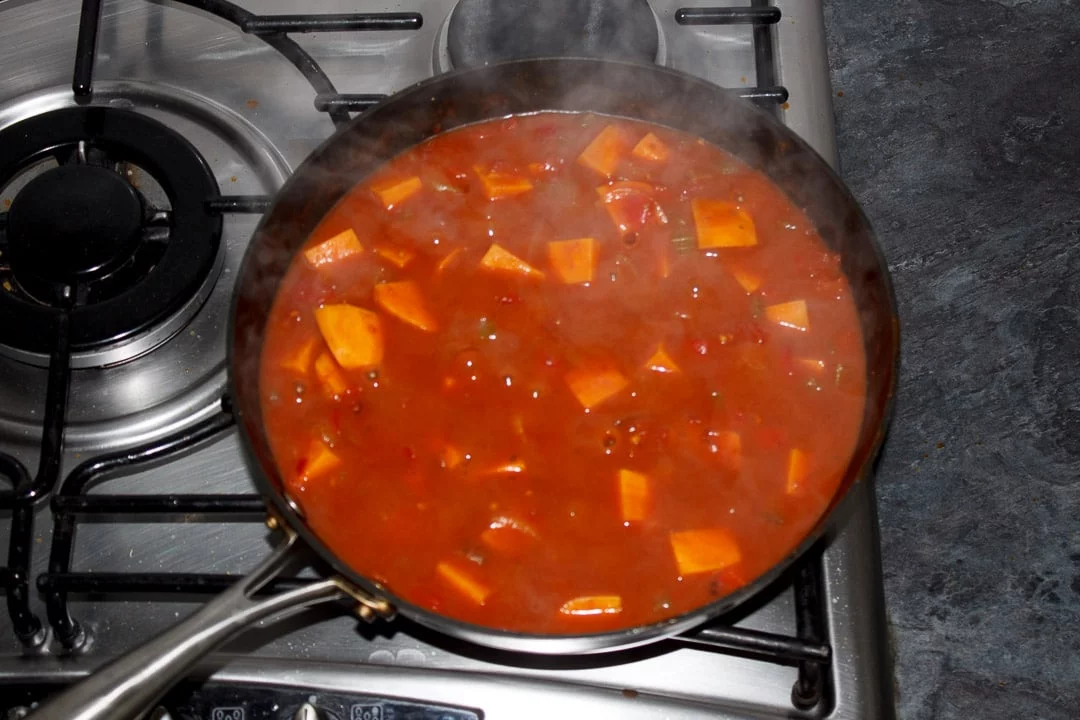 Add into this the beans and simmer for another 5 minutes. 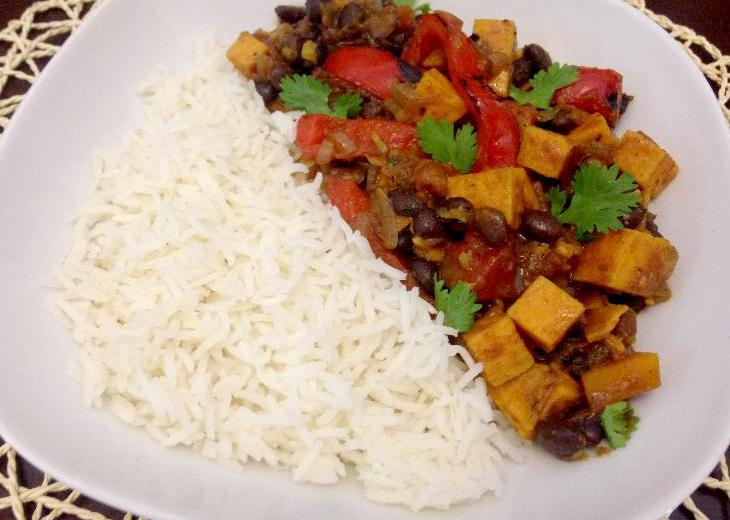 Serve over rice and sprinkle some coriander leaves over the top.Enjoy Please remember to send in your photos of you cooking the recipe and also the finished product. Send pictures in to alanrtilley@mail.com or text them across to 07817777739120gSmall2 tbsp1tsp1 can2 tbsp1 tbsp1200g1 can1 Chopped onionFinely chopped gingerBunch of corianderJerk seasoningThymeChopped tomatoesRed wine vinegarBrown sugarVegetable stock cubeSweet potato chopped into cubesBlack beansChopped Red pepper